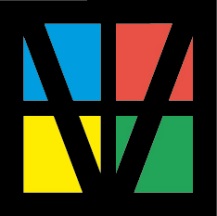 Ausschuss für Umwelt, Energie u. digitale Infrastruktur, Am Markt 1, 34212 MelsungenIhr ZeichenDer Vorsitzende des Ausschusses für Umwelt, Energie und digitale Infrastruktur Jan
RauschenbergStadtverwaltungAm Markt 134212 MelsungenAuskunft erteilt:Susann GrieselTelefon:05661 - 708  149Telefax:05661 - 708  159E-Mail:susann.griesel@melsungen.deInternet:www.melsungen.deDienstgebäude:Schwarzenberger Weg 93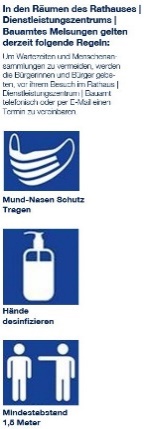 An die Mitglieder des Ausschusses für Umwelt,Energie und digitale InfrastrukturIhre Nachricht vomGeschäftszeichenSteuernummer:026 226 60143USt-IdNr.:DE 113 057 410Bankverbindung:KreissparkasseSchwalm-EderIBAN: DE92 5205 2154 0020            0419 01BIC: HELADEF1MEG
VR PartnerBank eGChattengau-Schwalm-EderIBAN: DE02 5206 2601 0002           1042 10BIC: GENODEF1HRV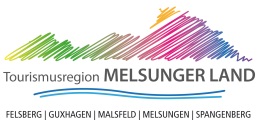 III/9EinladungSehr geehrte Damen und Herren,zu einer öffentlichen Sitzung des Ausschusses für Umwelt, Energie und digitale Infrastruktur am Dienstag, den 28.09.2021, 18.00 Uhr,Stadthalle, Rotenburger Straße 10, Melsungen,lade ich ein.Die vorgeschriebenen Abstands- und Hygieneregeln sind einzuhalten. Das Tragen eines Mund- und Nasenschutzes in Form von OP- oder FFP2-Masken ist erforderlich.Tagesordnung:                   Der Tagesordnungspunkt 17 wird gemeinsam mit dem Ausschuss für Stadtentwicklung, Mobilität und Verkehr behandelt.TOP 17:	Vorstellung Studie über Zielnetzplanung FTTB – Breitbandausbau durch Herrn Laible, Broadband Akademie TOP 18:	Antrag der SPD-Fraktion vom 09.09.2021
betr. „Einrichtung der App „DorfFunk““TOP 19:	Aktuelles – Berichte, Wünsche, AnregungenSollten Sie als stimmberechtigtes Ausschussmitglied an dieser Sitzung nicht teilnehmen können, verständigen Sie bitte einen Vertreter/eine Vertreterin unter Aushändigung dieser Einladung.Mit freundlichen Grüßengez. Jan RauschenbergVorsitzender